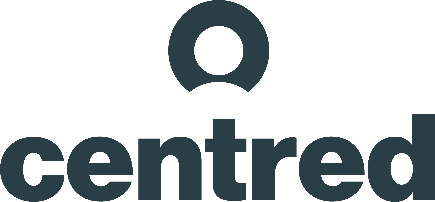 Health and Social Care Practitioner (Care at Home)Location	Nairn/InvernessTelephone				01463 236507Job Type				Full or Part TimeSalary					£21,450 – £23,010 (pro rata)On the frontline of domiciliary careIn a world of uncertainty care is the one industry that will always be needed so help us to help you.BACKGROUNDCentred is a progressive charity based in the Highlands that supports people through mental ill health towards mental well-being. Our services are currently based in Easter Ross, Lochaber, Caithness and Inverness. In Inverness we also have a Recovery Centre, which provides accommodation for up to 23 service users.  We are currently recruiting due to expansion within the Inverness/Nairn Area.  LOCATION:                Inverness Support Service – working in people’s own homes in the community, and/or other relevant community based locationsREPORTS TO:           The Health and Social Care Team Manager who will provide supervision and encourage a professional staff development programme.SALARY:                     £21,450 (pro rata) per annum and when qualified with SVQ 3 up to £23,010HOURS:                      Full or part timeJOB SUMMARY - HEALTH AND SOCIAL CARE PRACTITIONER (CARE AT HOME) Working as part of a team to deliver excellent care and support to people.  We’ll give you the opportunity to make a real difference to the lives of people who rely on homecare.  Our ideal candidate will have genuine compassion and care for people and be inspired to develop their own professional skills and learning. Good communication skills are essential.  You will need to have the ability to work effectively on your own and as part of a team.  Duties will include all aspects of personal care, including:-Ordering, collecting and administration of medicationsFood and fluid preparation Skin integrity managementWorking in partnership with other professionals to ensure person centered support is delivered. In return, you’ll enjoy the scope and support to enhance your own life and career too, as you gain the experience and training you need to progress in your career with us.Running health and social care facilities and services on a not–for–profit basis, we invest every penny back into our care – and our people. So, if you’re ambitious and focused on helping people who are elderly or debilitated, join us at Centred and add real value to their lives, as well as your own.  Successful candidates will need to register with SSSCPrevious experience in care is not essential as full support and training will be offered.WHAT WILL I RECEIVE?Of course, we know it's not about the money. But that doesn't mean we don't reward our people for their invaluable work with a benefits package that includes:Competitive rate of pay Comprehensive opportunities to learn and develop, with accreditation from Investors in People32 days’ paid holiday a year, increasing up to 35 days. Mileage costs of 40p/mile or work vehicle providedCycle to work schemeUniform providedAccess your money as you earn it via our partners Hastee https://www.hastee.com/employees/Competitive pension including enhanced employer contributions up to 8%Life assurance Employee assistance programme and access to health and wellbeing supportFlexible working patterns to support work-life balanceFunded SVQ training and access to a variety of training courses relevant to your career progressionOrganisational support into personal/professional development Our people bring our vision to life. So, if you are enthusiastic, motivated and committed to support others to fulfilling their potential, here at Centred, we don't just offer you a job – we offer you a career.Make a difference and come and join our sector-leading charity.Apply at www.centred.scot or contact us for an application on 01463 236507.Centred is fully committed to paying the Real Living Wage and is accredited by Investors in People.It’s important that our culture – in addition to the role – is the right fit for you. Check out our careers page www.centred.scot to find out more about us and hear directly from support workers and other staff on what it’s like to work for Centred.Diversity and inclusion are very important to us at Centred and we value a multitude of diverse talent within our business. We want everyone to be themselves at work and encourage a culture that includes everyone. Our policies ensure that every candidate and employee is treated fairly and with equal opportunities.Centred, as a leading social care provider, is highly regulated by the Care Inspectorate. Successful candidates will have to undergo a PVG check with Disclosure Scotland. 